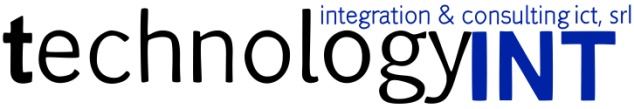 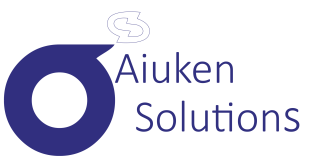 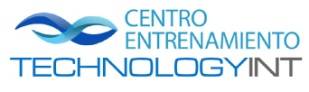 FORMULARIO DE REGISTRO                      Conferencia "Los ataques cibernéticos de Anonymous, Riesgos y Prevención".
Jueves 30 de octubre del 2014, 5:00pm a 7:00pm
En el PARANINFO de la UASDFECHA DE INSCRIPCION: ______________________________EMPRESA O INSTITUCION: _______________________________________________________________SU NOMBRE COMPLETO: ____________________________________________________________________________________DEPARTAMENTO: ________________________________________________________________________________________POSICION: ______________________________________________________________________________________________

TELFONO OFICINA Y EXTENSION: _________________________________ CELULAR: __________________________________EMAIL: ______________________________________________Le gustaría que lo hagamos llegar vía correo electrónico información sobre futuras actividades?_____ Si            _____No									________________________________________          									                       FIRMA DEL PARTICIPANTEPor favor llene este formulario y envíelo a mrodriguez@technologyint.net 